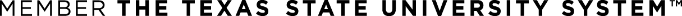 M.Ed. in Administration Course ScheduleCandidates Beginning Fall 1st 5-weeksNOTE: Lamar University reserves the right to make changes as deemed necessary. Fall 1	EDLD 5311 – Fundamentals of LeadershipFall 2	EDLD 5339 – The PrincipalshipFall 3	EDLD 5333 – Leadership for AccountabilitySpring (full semester) *	EDLD 5398 – Internship for Principals (practicum)Spring 1	EDLD 5345 – Human Resource DevelopmentSpring 2	EDLD 5352 – Instructional LeadershipSpring 3	PEDG 5307 – ResearchSummer 1	EDLD 5321 – School LawSummer 2	EDLD 5335 – Curriculum ManagementFall 1	EDLD 5312 – Diverse Learners* To pass this course, candidates must complete ALL practicum requirements during the course. Practicum activities must be conducted physically on the candidate’s designated practicum campus site. This course may be delayed upon candidate’s request. It is offered in the fall and spring semesters only. M.Ed. in Administration Course ScheduleCandidates Beginning Fall 2nd 5-weeksNOTE: Lamar University reserves the right to make changes as deemed necessary. Fall 2	EDLD 5311 – Fundamentals of LeadershipFall 3	EDLD 5333 – Leadership for AccountabilitySpring 1	EDLD 5345 – Human Resource DevelopmentSpring 2	EDLD 5352 – Instructional LeadershipSpring 3	EDLD 5339 – The PrincipalshipSummer 1	EDLD 5321 – School LawSummer 2	EDLD 5335 – Curriculum ManagementFall (full semester) *	EDLD 5398 – Internship for Principals (practicum)Fall 1	EDLD 5312 – Diverse LearnersFall 2	PEDG 5307 – Research* To pass this course, candidates must complete ALL practicum requirements during the course. Practicum activities must be conducted physically on the candidate’s designated practicum campus site. This course may be delayed upon candidate’s request. It is offered in the fall and spring semesters only. M.Ed. in Administration Course ScheduleCandidates Beginning Fall 3rd 5-weeksNOTE: Lamar University reserves the right to make changes as deemed necessary. Fall 3	EDLD 5311 – Fundamentals of LeadershipSpring 1	EDLD 5345 – Human Resource DevelopmentSpring 2	EDLD 5352 – Instructional LeadershipSpring 3	EDLD 5339 – The PrincipalshipSummer 1	EDLD 5333 – Leadership for AccountabilitySummer 2	EDLD 5335 – Curriculum ManagementFall (full semester) *	EDLD 5398 – Internship for Principals (practicum)Fall 1	EDLD 5312 – Diverse LearnersFall 2	PEDG 5307 – ResearchFall 3	EDLD 5321 – School Law* To pass this course, candidates must complete ALL practicum requirements during the course. Practicum activities must be conducted physically on the candidate’s designated practicum campus site. This course may be delayed upon candidate’s request. It is offered in the fall and spring semesters only. M.Ed. in Administration Course ScheduleCandidates Beginning Spring 1st 5-weeksNOTE: Lamar University reserves the right to make changes as deemed necessary. Spring 1	EDLD 5311 – Fundamentals of LeadershipSpring 2	EDLD 5352 – Instructional LeadershipSpring 3	EDLD 5339 – The PrincipalshipSummer 1	EDLD 5333 – Leadership for AccountabilitySummer 2	EDLD 5345 – Human Resource DevelopmentFall (full semester) *	EDLD 5398 – Internship for Principals (practicum)Fall 1	EDLD 5312 – Diverse LearnersFall 2	PEDG 5307 – ResearchFall 3	EDLD 5321 – School LawSpring 1 	EDLD 5335 – Curriculum Management* To pass this course, candidates must complete ALL practicum requirements during the course. Practicum activities must be conducted physically on the candidate’s designated practicum campus site. This course may be delayed upon candidate’s request. It is offered in the fall and spring semesters only. M.Ed. in Administration Course ScheduleCandidates Beginning Spring 2nd 5-weeksNOTE: Lamar University reserves the right to make changes as deemed necessary. Spring 2	EDLD 5311 – Fundamentals of LeadershipSpring 3	EDLD 5339 – The PrincipalshipSummer 1	EDLD 5333 – Leadership for AccountabilitySummer 2	EDLD 5345 – Human Resource DevelopmentFall (full semester) *	EDLD 5398 – Internship for Principals (practicum)Fall 1	EDLD 5352 – Instructional LeadershipFall 2	PEDG 5307 – ResearchFall 3	EDLD 5321 – School LawSpring 1 	EDLD 5335 – Curriculum ManagementSpring 2	EDLD 5312 – Diverse Learners* To pass this course, candidates must complete ALL practicum requirements during the course. Practicum activities must be conducted physically on the candidate’s designated practicum campus site. This course may be delayed upon candidate’s request. It is offered in the fall and spring semesters only. M.Ed. in Administration Course ScheduleCandidates Beginning Spring 3rd 5-weeksNOTE: Lamar University reserves the right to make changes as deemed necessary. Spring 3	EDLD 5311 – Fundamentals of LeadershipSummer 1	EDLD 5333 – Leadership for AccountabilitySummer 2	EDLD 5345 – Human Resource DevelopmentFall 1	EDLD 5352 – Instructional LeadershipFall 2	EDLD 5339 – The PrincipalshipFall 3	EDLD 5321 – School LawSpring (full semester) *	EDLD 5398 – Internship for Principals (practicum)Spring 1 	EDLD 5335 – Curriculum ManagementSpring 2	EDLD 5312 – Diverse LearnersSpring 3	PEDG 5307 – Research* To pass this course, candidates must complete ALL practicum requirements during the course. Practicum activities must be conducted physically on the candidate’s designated practicum campus site. This course may be delayed upon candidate’s request. It is offered in the fall and spring semesters only. M.Ed. in Administration Course ScheduleCandidates Beginning Summer 1st 5-weeksNOTE: Lamar University reserves the right to make changes as deemed necessary. Summer 1	EDLD 5311 – Fundamentals of LeadershipSummer 2	EDLD 5345 – Human Resource DevelopmentFall 1	EDLD 5352 – Instructional LeadershipFall 2	EDLD 5339 – The PrincipalshipFall 3	EDLD 5333 – Leadership for AccountabilitySpring (full semester) *	EDLD 5398 – Internship for Principals (practicum)Spring 1 	EDLD 5335 – Curriculum ManagementSpring 2	EDLD 5312 – Diverse LearnersSpring 3	PEDG 5307 – ResearchSummer 1	EDLD 5321 – School Law* To pass this course, candidates must complete ALL practicum requirements during the course. Practicum activities must be conducted physically on the candidate’s designated practicum campus site. This course may be delayed upon candidate’s request. It is offered in the fall and spring semesters only. M.Ed. in Administration Course ScheduleCandidates Beginning Summer 2nd 5-weeksNOTE: Lamar University reserves the right to make changes as deemed necessary. Summer 2	EDLD 5311 – Fundamentals of LeadershipFall 1	EDLD 5352 – Instructional LeadershipFall 2	EDLD 5339 – The PrincipalshipFall 3	EDLD 5333 – Leadership for AccountabilitySpring (full semester) *	EDLD 5398 – Internship for Principals (practicum)Spring 1	EDLD 5345 – Human Resource DevelopmentSpring 2	EDLD 5312 – Diverse LearnersSpring 3	PEDG 5307 – ResearchSummer 1	EDLD 5321 – School LawSummer 2	EDLD 5335 – Curriculum Management* To pass this course, candidates must complete ALL practicum requirements during the course. Practicum activities must be conducted physically on the candidate’s designated practicum campus site. This course may be delayed upon candidate’s request. It is offered in the fall and spring semesters only. 